Draft 20170504 ISC MeetingAttendees:  Jinan Darwiche, Bob Dammer, Ebrahim Jahangard, Al DeSalles, Shawn Jordison,  Carol Womack, Steve PetersonMeeting called to order at 9:34 AMMinutes from 20170420 were examined.  Motion was made by Ebrahim, seconded by Carol that the minutes be approved.  Motion was passed unanimously with 0 abstentions at 9:35 AM.Faculty Web PagesJinan discussed the possibility of using Canvas to replace faculty homepages.  Canvas has a public option that non-students would be able to access.  Jinan demonstrated how this might work with a test public page she built.  WYSIWYG or HTML are both options for working on the page.  For MIS, however, there is a problem with how faculty pages would be labeled URL-wise.  Overall, Jinan doesn't think Canvas public pages would be a good substitute for faculty homepages.  A non-quorum TPC meeting that Jinan attended was concluded with an agreement that it would be a great help to get feedback related to faculty web pages from faculty.  Jinan displayed a Google Forms survey that she had constructed, and asked for ISC feedback on the survey questions.  Short discussion of department technology proposalsThe ISC discussion/questions concerning department technology proposals is pretty much concluded.  Al DeSalles pointed out there are questions still pending concerning Theater Arts’ proposal for a laptop and projector.  Steve reported that there is an old laptop/projector in room TA101 that Theater Arts wishes to replace, and to use in TA101.  Al submitted a printed quote to Steve for a projector that should meet Theater Arts’ needs.Bob also pointed out that Information Technology is meeting with the Philosophy and Science Department (on May 10) to explore whether some viable alternative method can be found to meet their needs to display iPad images on a classroom projection screen.Motion made by Carol to adjourn, seconded by Bob.  Passed.  Meeting adjourned at 10:30 AM. 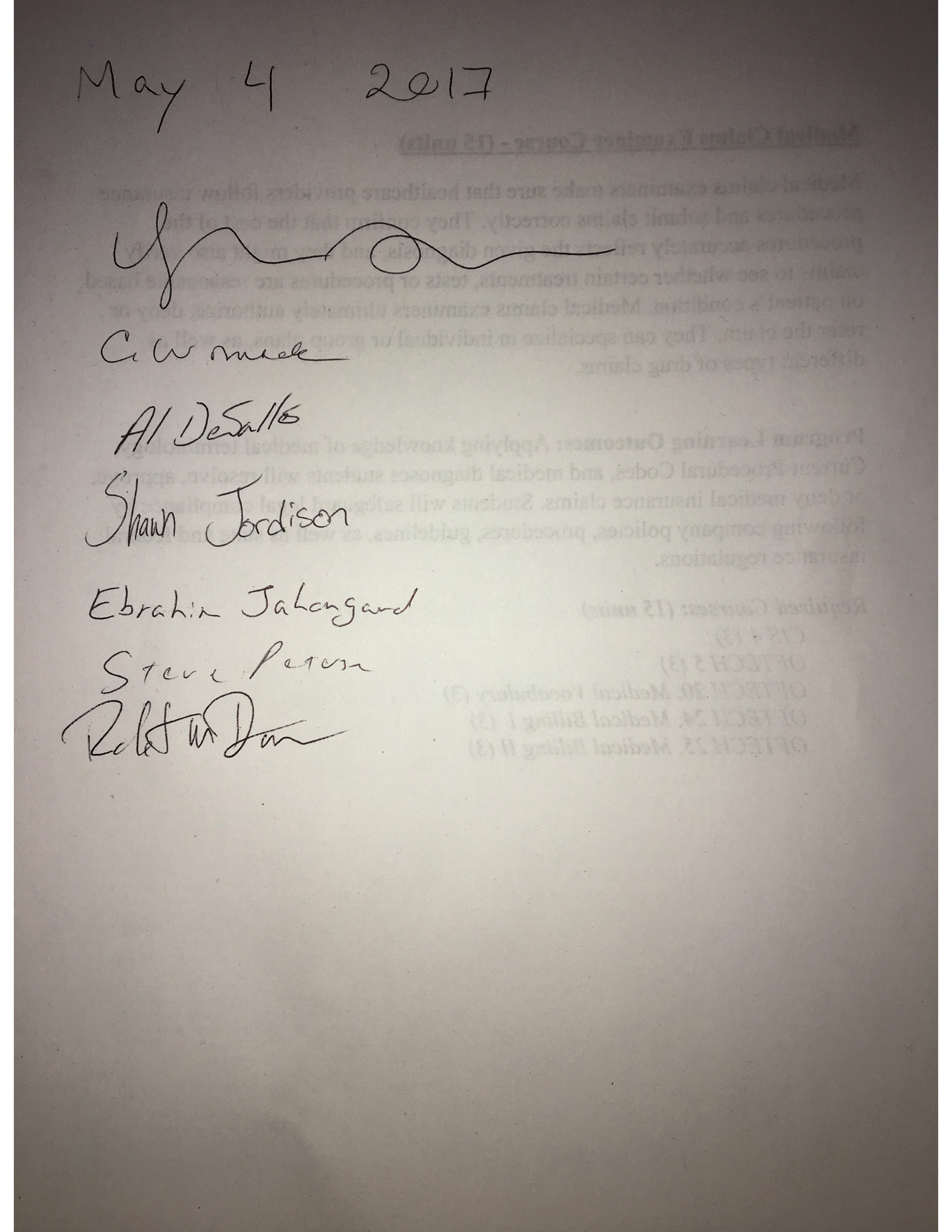 